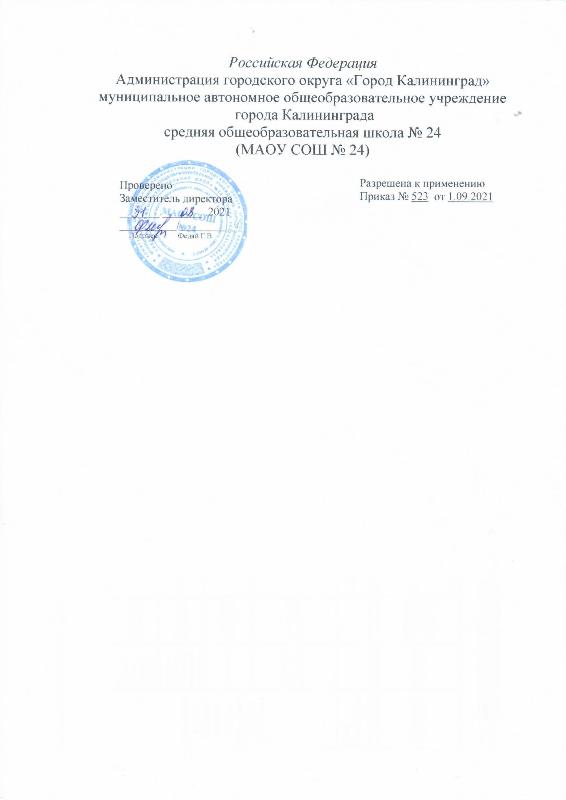 Рабочая программа«Русский язык» базовый уровень, 9 класс/адаптированная на основе Примерной программы «Русский язык»; УМК под ред. А.Д. Шмелёва/           Составитель:                                                             Маркова Н. В., учитель русского языка                                                                    и литературы МАОУ СОШ №24,                                                            соответствие занимаемой должности                                                             Калининград   2021Планируемые результаты освоения выпускниками основной школы программы по русскому (родному) языку Личностные результаты: 1) понимание русского языка как одной из основных национально-культурных ценностей русского народа; определяющей роли родного языка в развитии интеллектуальных, творческих способностей и моральных качеств личности; его значения в процессе получения школьного образования; 2) осознание эстетической ценности русского языка; уважительное отношение к родному языку, гордость за него; потребность сохранить чистоту русского языка как явления национальной культуры; стремление к речевому самосовершенствованию; 3) достаточный объем словарного запаса и усвоенных грамматических средств для свободного выражения мыслей и чувств в процессе речевого общения; способность к самооценке на основе наблюдения за собственной речью. Метапредметные результаты: 1) владение всеми видами речевой деятельности: • адекватное понимание информации устного и письменного сообщения; • владение разными видами чтения; • адекватное восприятие на слух текстов разных стилей и жанров; • способность извлекать информацию из разных источников, включая средства массовой информации, компакт-диски учебного назначения, ресурсы Интернета; умение свободно пользоваться словарями различных типов, справочной литературой; • овладение приемами отбора и систематизации материала на определенную тему; умение вести самостоятельный поиск информации, ее анализ и отбор; • умение сопоставлять и сравнивать речевые высказывания с точки зрения их содержания, стилистических особенностей и использованных языковых средств; • способность определять цели предстоящей учебной деятельности (индивидуальной и коллективной), последовательность действий, а также оценивать достигнутые результаты и адекватно формулировать их в устной и письменной форме; • умение воспроизводить прослушанный или прочитанный текст с разной степенью свернутости; • умение создавать устные и письменные тексты разных типов, стилей речи и жанров с учетом замысла, адресата и ситуации общения; • способность свободно, правильно излагать свои мысли в устной и письменной форме; • владение разными видами монолога и диалога; • соблюдение в практике речевого общения основных орфоэпических, лексических, грамматических, стилистических норм современного русского литературного языка; соблюдение основных правил орфографии и пунктуации в процессе письменного общения; • способность участвовать в речевом общении, соблюдая нормы речевого этикета; • способность оценивать свою речь с точки зрения ее содержания, языкового оформления; умение находить грамматические и речевые ошибки, недочеты, исправлять их; умение совершенствовать и редактировать собственные тексты; • умение выступать перед аудиторией сверстников с небольшими сообщениями, докладами; 2) применение приобретенных знаний, умений и навыков в повседневной жизни; способность использовать родной язык как средство получения знаний по другим учебным предметам, применять полученные знания, умения и навыки анализа языковых явлений на межпредметном уровне (на уроках иностранного языка, литературы и др.); 3) коммуникативно-целесообразное взаимодействие с окружающими людьми в процессе речевого общения, совместного выполнения какой-либо задачи, участия в спорах, обсуждениях; овладение национально-культурными нормами речевого поведения в различных ситуациях формального и неформального межличностного и межкультурного общения. Предметные результаты: 1) представление об основных функциях языка, о роли русского языка как национального языка русского народа, как государственного языка Российской Федерации и языка межнационального общения, о связи языка и культуры народа, о роли родного языка в жизни человека и общества; 2) понимание места родного языка в системе гуманитарных наук и его роли в образовании в целом; 3) усвоение основ научных знаний о родном языке; понимание взаимосвязи его уровней и единиц; 4) освоение базовых понятий лингвистики: лингвистика и ее основные разделы; язык и речь, речевое общение, речь устная и письменная; монолог, диалог и их виды; ситуация речевого общения; разговорная речь, научный, публицистический, официально-деловой стили, язык художественной литературы; жанры научного, публицистического, официально-делового стилей и разговорной речи; функционально-смысловые типы речи (повествование, описание, рассуждение); текст, типы текста; основные единицы языка, их признаки и особенности употребления в речи; 5) овладение основными стилистическими ресурсами лексики и фразеологии русского языка, основными нормами русского литературного языка (орфоэпическими, лексическими, грамматическими, орфографическими, пунктуационными), нормами речевого этикета; использование их в своей речевой практике при создании устных и письменных высказываний; 6) распознавание и анализ основных единиц языка, грамматических категорий языка, уместное употребление языковых единиц адекватно ситуации речевого общения; 7) проведение различных видов анализа слова (фонетического, морфемного, словообразовательного, лексического, морфологического), синтаксического анализа словосочетания и предложения, многоаспектного анализа с точки зрения его основных признаков и структуры, принадлежности к определенным функциональным разновидностям языка, особенностей языкового оформления, использования выразительных средств языка; 8) понимание коммуникативно-эстетических возможностей лексической и грамматической синонимии и использование их в собственной речевой практике; 9) осознание эстетической функции родного языка, способность оценивать эстетическую сторону речевого высказывания при анализе текстов художественной литературы. СОДЕРЖАНИЕ, ОБЕСПЕЧИВАЮЩЕЕ ФОРМИРОВАНИЕ КОММУНИКАТИВНОЙ КОМПЕТЕНЦИИРечь и речевое общениеСопоставление речевых высказываний с точки зрения их содержания, стилистических особенностей, использованных языковых средств.
Общение и взаимодействие.
Роль речевой культуры, коммуникативных умений в жизни человека.Морально-этические и психологические принципы общенияРечевая деятельность
Аудирование
Чтение
Говорение
ПисьмоПоиск, анализ информацииЯвная и скрытая информация текстов, воспринимаемых зрительно и на слух.
Культура аудирования.
Смысловое чтение текстов.
Все виды пересказа прочитанного, прослушанного, увиденного в соответствии с условиями общения.
Особенности написания тезисов, конспекта, аннотации, реферата, официальных и неофициальных писем, расписки, доверенности, заявления (повторение). Коммуникативные цели пишущего и их реализация в собственном высказывании в соответствии с темой, функциональным стилем, жанром. Причины коммуникативных неудач.Культура работы с книгой и другими источниками информации. Приёмы работы с электронными библиотекамиТекст
Структура текста
Виды информационной переработки текстаФункционально-смысловые типы речиСочетание разных функционально-смысловых типов речи.
Уместность, целесообразность использования языковых средств связи предложений и частей текста.
Составление электронной презентации.Рассуждение как функционально-смысловой тип речи и его особенности (обобщение)Функциональные разновидности языка
Язык художественной литературыНаучный стиль
Публицистический стильОфициально-деловой стильСтилистическая система современного русского языка. Функциональные стили (обобщение).
Особенности языка художественной литературы.
Основные жанры научного стиля: статья, рецензия, их особенности.
Основные жанры публицистического стиля: очерк, его особенности. Социальная сеть. Реклама.Основные жанры официально-делового стиля: резюме, его особенностиСОДЕРЖАНИЕ, ОБЕСПЕЧИВАЮЩЕЕ ФОРМИРОВАНИЕ ЯЗЫКОВОЙ
И ЛИНГВИСТИЧЕСКОЙ (ЯЗЫКОВЕДЧЕСКОЙ) КОМПЕТЕНЦИИОбщие сведения о языкеРазвитие русистики. Выдающиеся отечественные лингвистыФонетикаФонетика как раздел лингвистики. Гласные и согласные звуки. Слог. Ударение (повторение).
 ОрфоэпияЗвукопись как одно из выразительных средств русского языка.
Словесное ударение как одно из средств создания ритма стихотворного текста.Орфоэпия как раздел лингвистики. Основные нормы произношения гласных и согласных звуков, ударения в словах. Допустимые варианты произношения и ударенияГрафикаПринципы русской графики. Соотношение звука и буквы (повторение)МорфемикаСловообразованиеПовторение и обобщение изученного в 5–8 классах.Основные выразительные средства морфемики и словообразованияЛексикологияФразеологияОсновные выразительные средства лексики и фразеологии.
Лексический анализ слова.Отражение во фразеологии материальной и духовной культуры русского народа. Фразеологические словариМорфологияЧасти речи как лексико-грамматические разряды слов.Система частей речи в русском языке. Самостоятельные (знаменательные) и служебные части речиСинтаксисСложное предложение. Смысловое, структурное и интонационное единство частей сложного предложения. Основные средства синтаксической связи между частями сложного предложения: интонация, союзы, самостоятельные части речи (союзные слова). Бессоюзные и союзные (сложносочинённые и сложноподчинённые) предложения.
Сложносочинённое предложение, его строение. Средства связи частей сложносочинённого предложения. Смысловые отношения между частями сложносочинённого предложения. Виды сложносочинённых предложений. Интонационные особенности сложносочинённых предложений с разными типами смысловых отношений между частями.
Сложноподчинённое предложение, его строение. Главная и придаточная части предложения. Средства связи частей сложноподчинённого предложения: интонация, подчинительные союзы, союзные слова, указательные слова. Различия подчинительных союзов и союзных слов.
Виды сложноподчинённых предложений по характеру смысловых отношений между главной и придаточной частями, структуре, синтаксическим средствам связи. Вопрос о классификации сложноподчинённых предложений. Сложноподчинённые предложения с придаточной частью определительной, изъяснительной и обстоятельственной (времени, места, причины, образа действия, меры и степени, сравнительной, условия, уступки, следствия, цели). Различные формы выражения значения сравнения в русском языке. Сложноподчинённые предложения с несколькими придаточными. Однородное и последовательное подчинение придаточных частей.
Бессоюзное сложное предложение. Смысловые отношения между частями бессоюзного сложного предложения, интонационное и пунктуационное выражение этих отношений.
Типы сложных предложений с разными видами связи: сочинением и подчинением; сочинением и бессоюзием; сочинением, подчинением и бессоюзием; подчинением и бессоюзием.Способы передачи чужой речи: прямая и косвенная речь. Синонимия предложений с прямой и косвенной речью. Цитирование. Способы включения цитат в высказываниеПравописаниеОрфографияПунктуацияПравила орфографии (повторение).
Правила пунктуации, связанные с постановкой знаков препинания в сложном предложении: сложносочинённом, сложноподчинённом, бессоюзном, а также в сложном предложении с разными видами связи.
Знаки препинания в предложениях с прямой речью при цитировании.Оформление диалога на письмеСОДЕРЖАНИЕ, ОБЕСПЕЧИВАЮЩЕЕ ФОРМИРОВАНИЕ КУЛЬТУРОВЕДЧЕСКОЙ КОМПЕТЕНЦИИКультура речиКультура речи: нормативность, уместность, эффективность, соответствие нормам речевого поведения.
Выбор и организация языковых средств в соответствии со сферой, ситуацией и условиями речевого общения как необходимое условие достижения нормативности, эффективности, этичности речевого общения.
Языковая норма, её функции и типы. Тенденции развития норм.Нормативные словари современного русского языка разных типов; их роль в овладении нормами современного русского литературного языкаЯзык и культураВзаимосвязь языка и культуры.Отражение в языке культуры и истории народа. Русский речевой этикет (повторение). Нормы информационной культуры, этики и праваТематическое планирование уроков по русскому языку для 9 класса (базовый)Учебник, автор, издательство, год: Русский язык : 9 класс; учебник для учащихся общеобразовательных организаций. / А. Д. Шмелев, Э. А. Флоренская, Л. О. Савчук и др. — М.: Вентана - Граф, 2019Рассчитано на 85часов (2,5ч. в неделю-34н.)Контрольных работ – 5 (к/р 3, к/д 2)Практических работ –  (изложений - 3, сочинений – 4)ВПМ №1 «Говорим и пишем правильно» - 17 часов;№ п/пНазвание раздела программы, тема, тема урокаКол-во часов на раздел, тему№ п/пНазвание раздела программы, тема, тема урокаКол-во часов на раздел, темуО языке и речи111. Русский язык как зеркало национальной культуры и истории народа (обобщение).Отражение в языке истории и культуры народа 1Обобщение изученного в 5-8 классах2ВПМ «Говорим и пишем правильно»1. Понятие о тексте, основные признаки текста Фонетический и орфографический разбор слова 13ВПМ «Говорим и пишем правильно» 2. Работа с основной мыслью в текстах – рассужденияхМорфемный и словообразовательный разбор слова .Лексический разбор слова 14ВПМ «Говорим и пишем правильно» 3. Работа с текстом по его сокращению для выделения основной мысли текстаПодготовка к сжатому изложению.15Р/р. Сжатое изложение. Упр. 4416Морфология и орфография.17Синтаксис словосочетания и простого предложения. 18ВПМ «Говорим и пишем правильно» 4. Логическое разворачивание основной мысли текстаСложное предложение19Вводная контрольная работа110ВПМ «Говорим и пишем правильно» 5. Соединение предложений по определенным правиламЧужая речь в тексте111ВПМ «Говорим и пишем правильно» 6. Соединение предложений по определенным правиламЗнаки препинания в предложениях с прямой речью. Знаки препинания при диалоге112ВПМ «Говорим и пишем правильно» 7. Как сделать цитату частью текстаЦитирование и знаки препинания при нём113ВПМ «Говорим и пишем правильно» 8. Роль заголовка текстР/р. Текст. Эссе114ВПМ «Говорим и пишем правильно» 9. Порядок предложений в текстеОсобенности языка художественной литературы115Подготовка к итоговой аттестации (тестовая часть)116Р/р Подготовка к итоговому собеседованиюСинтаксис. Сложносочинённые предложения17ВПМ «Говорим и пишем правильно» 10. Основные средства связи предложений в текстеОсновные виды сложных предложений.118Общая характеристика сложносочинённых предложений.ССП с соединительными союзами119ССП с противительными и разделительными союзами 120ССП с разными союзами121Знаки препинания в предложениях с однородными членами и в сложносочинённых предложениях122Отсутствие знака препинания в сложносочинённом предложении123Р/р. Подготовка к сочинению- рассуждению Упр. 61124Р/р. Написание сочинения- рассуждения Упр. 61125Р/р. Информационная обработка текста126ВПМ  «Говорим и пишем правильно» 11. Абзац и основные правила его выделенияР/р. Очерк127ВПМ «Говорим и пишем правильно» 12. Умение аргументироватьР/р Подготовка к итоговому собеседованию1Сложноподчинённые предложения28Строение и типы СПП. 129СПП с придаточными определительными 130CСП с придаточными изъяснительными.131СПП с обстоятельственными придаточными образа действия, меры и степени.132ВПМ  «Русский язык как родной» 13. Речевая избыточность и точность. Тавтология. Плеоназм.СПП с обстоятельственными придаточными места.133СПП с обстоятельственными придаточными времени134СПП с обстоятельственными придаточными цели135СПП с обстоятельственными придаточными причины и следствия136СПП с обстоятельственными придаточными условия137СПП с обстоятельственными придаточными уступки138ВПМ «Говорим и пишем правильно» 14. Тексты повествовательного типаСПП со сравнительными обстоятельственными придаточными139Подготовка к итоговой аттестации (тестовая часть)140Р/р. Подготовка к сочинению- рассуждению Упр. 94141Р/р. Написание сочинения- рассуждения Упр.941 42Контрольная работа «Виды придаточных предложений»143Анализ контрольной работы144СПП с несколькими придаточными145-46Знаки препинания в СПП из двух частей.247Знаки препинания в СПП с несколькими придаточными148Р/р. Рассуждение в текстах научного стиля речи149Р/р. Подготовка к сжатому изложению. Упр. 120150Р/р. Сжатое изложение. Упр. 120151Р/р. Научный стиль речи: рецензия152-53Подготовка к итоговой аттестации (тестовая часть)2Бессоюзное сложное предложение.54Общая характеристика бессоюзных предложений155Смысловые отношения в БСП с равноправными частями156Смысловые отношения в БСП с неравноправными частями157-58Сложные предложения с различными видами связиВПМ «Говорим и пишем правильно» 15. Тексты-рассуждения различных жанров: письма, статьи с включением полемического диалога259Р/р. Подготовка к сочинению на лингвистическую тему160Р/р. Написание сочинения на лингвистическую тему161Запятая и точка с запятой в БСП162Тире и двоеточие в БСП163Контрольный диктант по теме: «Сложные  бессоюзные  предложения»164Анализ контрольного диктанта165ВПМ «Говорим и пишем правильно» 16. Повествование как тип речи в воспоминаниях и письмахР/р.  Биография и автобиография166ВПМ  «Говорим и пишем правильно» 17. Тексты-описанияВыразительные средства современного русского языка167-68Подготовка к итоговой аттестации (тестовая часть)269Р/р. Подготовка к сочинению- рассуждению 170Р/р. Написание сочинения- рассуждения 171Контрольный диктант по теме:  «Сложные  бессоюзные  предложения»172Анализ контрольной работы1Систематизация и обобщение изученного в 5 – 9 классах73Повторение. Фонетика. Орфоэпия. Графика.174Повторение. Лексика. Фразеология. 175Р/р. Систематизация сведений о признаках текста, теме и основной мысли связного высказывания. Средства связи частей текста.176Повторение. Лексика. Морфемика. Словообразование. 177Повторение. Морфология. Именные части речи. 178Повторение. Морфология. Глагол. Наречие.  Орфография.179Повторение. Морфология. Предлог, союз, частица. Орфография.180Р/р. Сжатое изложение. 181Повторение. Синтаксис. Пунктуация. Употребление знаков препинания. 182-83Промежуточная аттестация384ССП. Основные группы СПП.  Знаки препинания в ССП.Знаки препинания в бессоюзных сложных предложениях.185Итоговый урок. Подготовка к итоговой аттестации (тестовая часть)1